ATIVIDADE DE INGLÊS - 5º ANOCatanduvas, March 01st 2021Today is Monday Greetings and commands – Cumprimentos e commandosOuça a música que a teacher enviou  no grupo e organize a letra colando na ordem certa. Você poderá ouvir quantas vezes forem necessárias. Depois pinte os desenhos.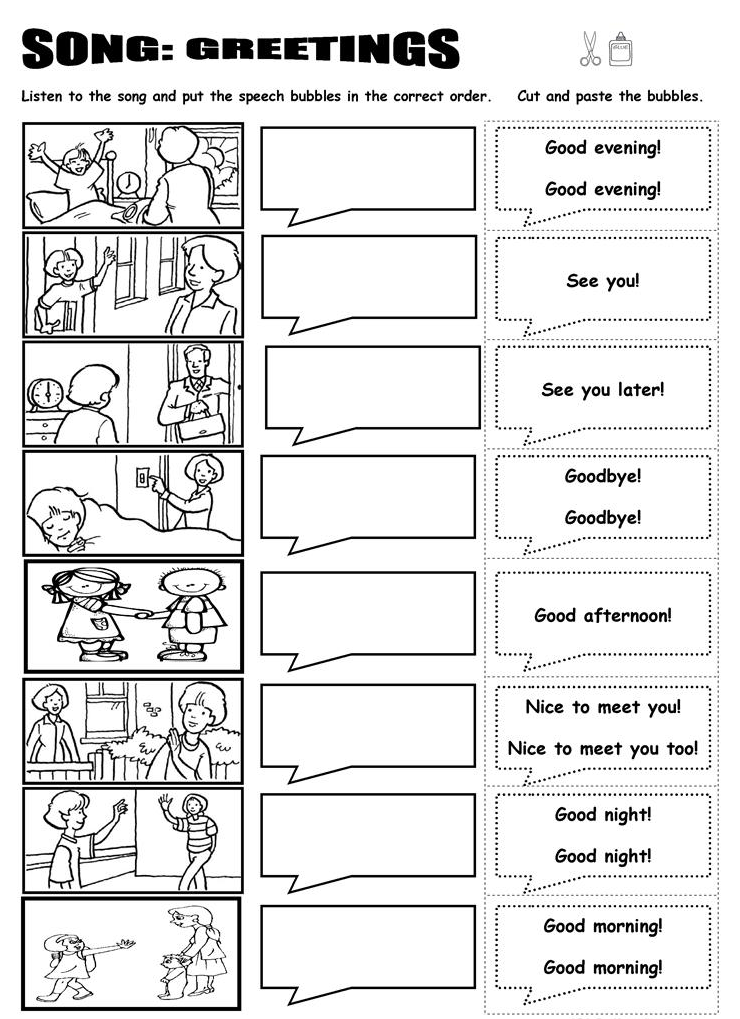 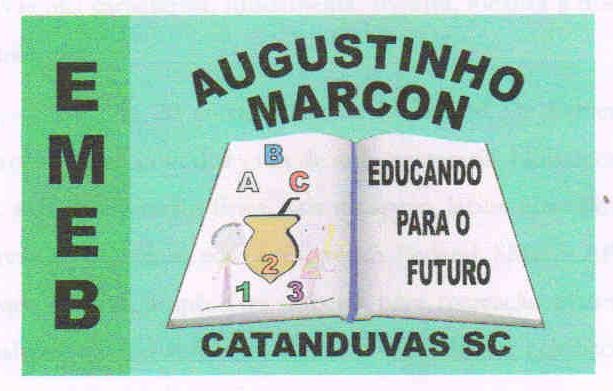 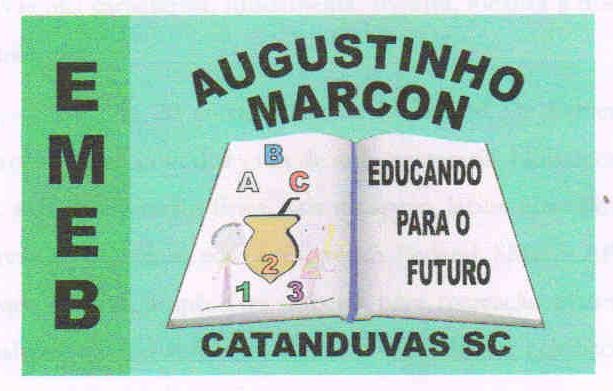 Escola Municipal de Educação Básica Augustinho Marcon. Catanduvas, fevereiro de 2021.Diretora: Tatiana Bittencourt Menegat.Assessora Técnica Pedagógica: Maristela Apª. Borella Baraúna. Assessora Técnica Administrativa: Margarete Petter Dutra.Professora: Jaqueline Demartini. Aluno:........................................................Disciplina: Inglês